Review material for Marine Biology Students at Clover Park High School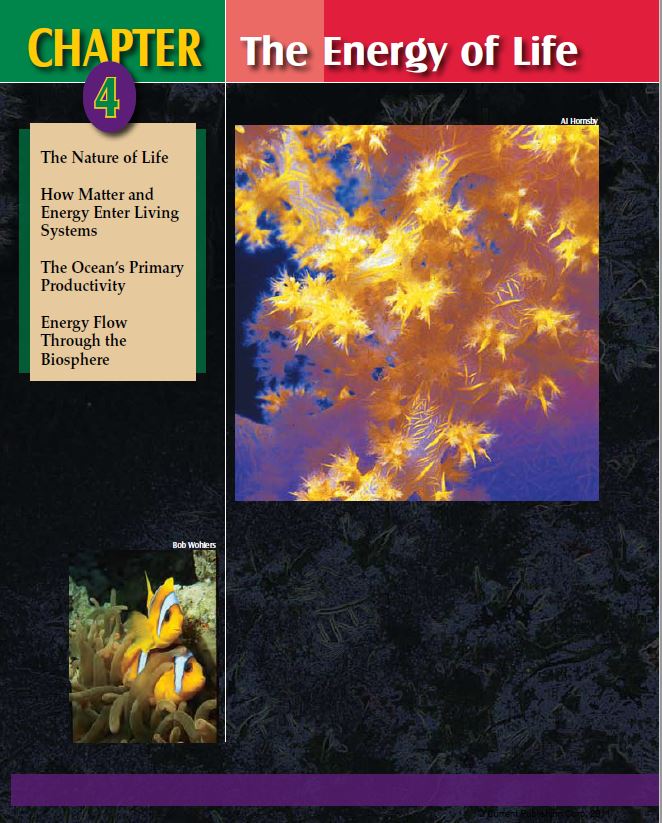 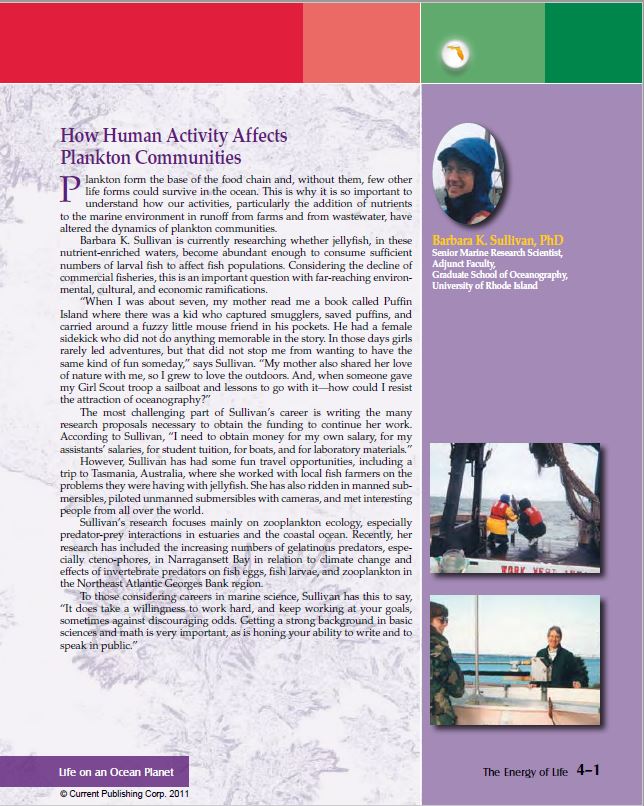 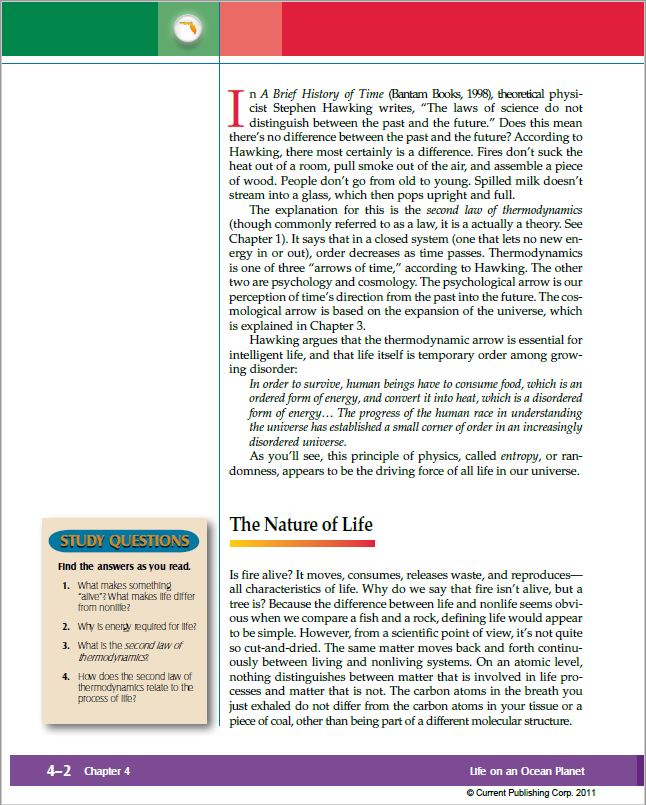 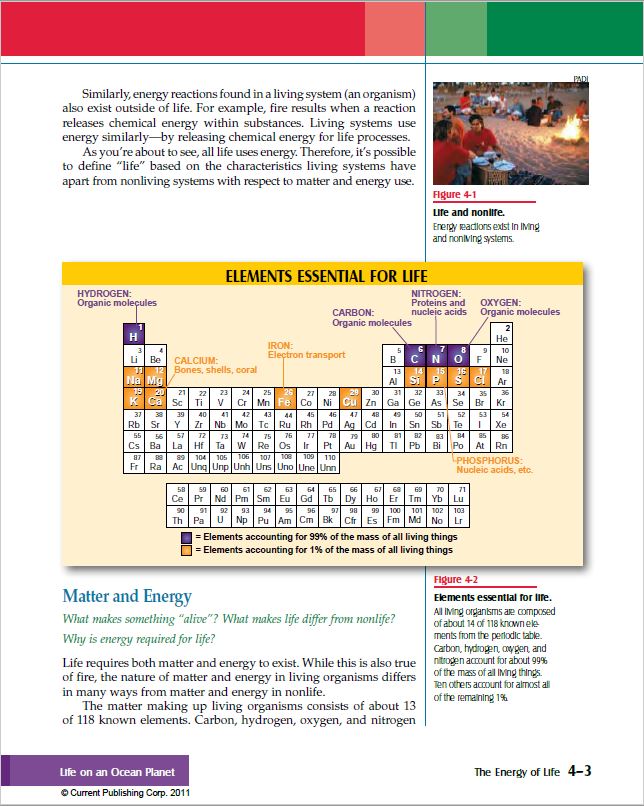 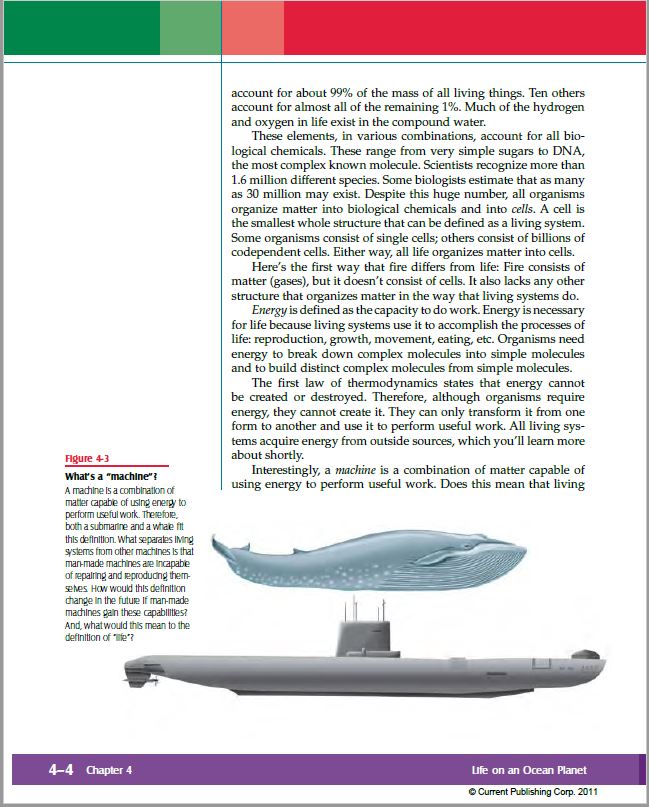 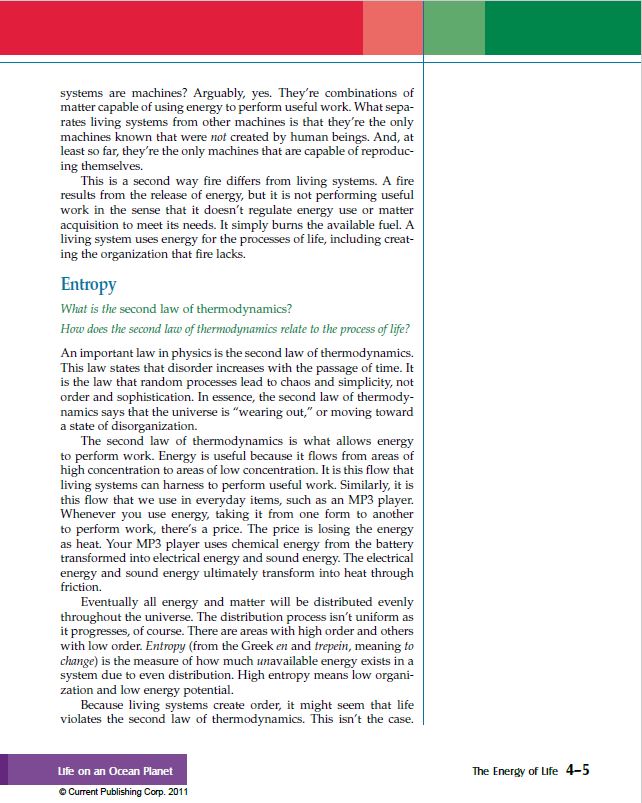 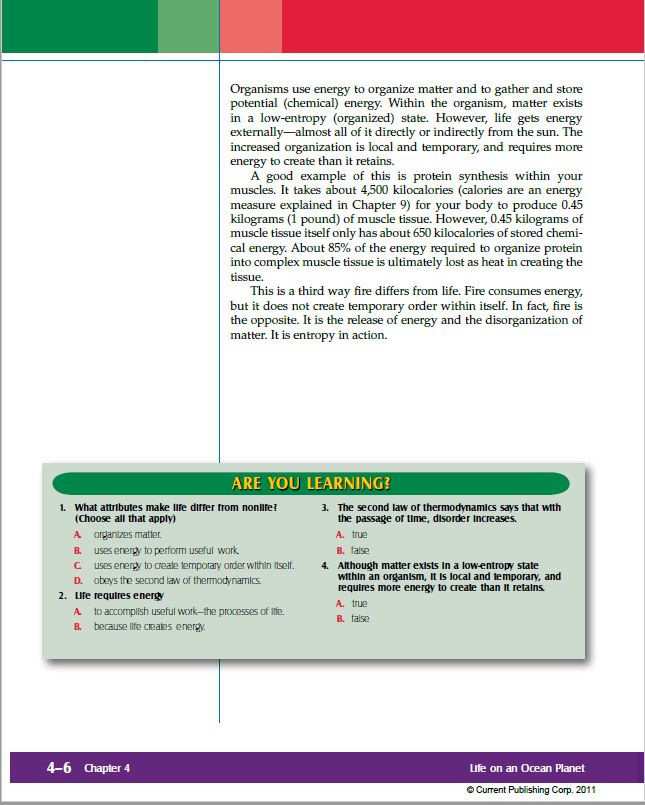 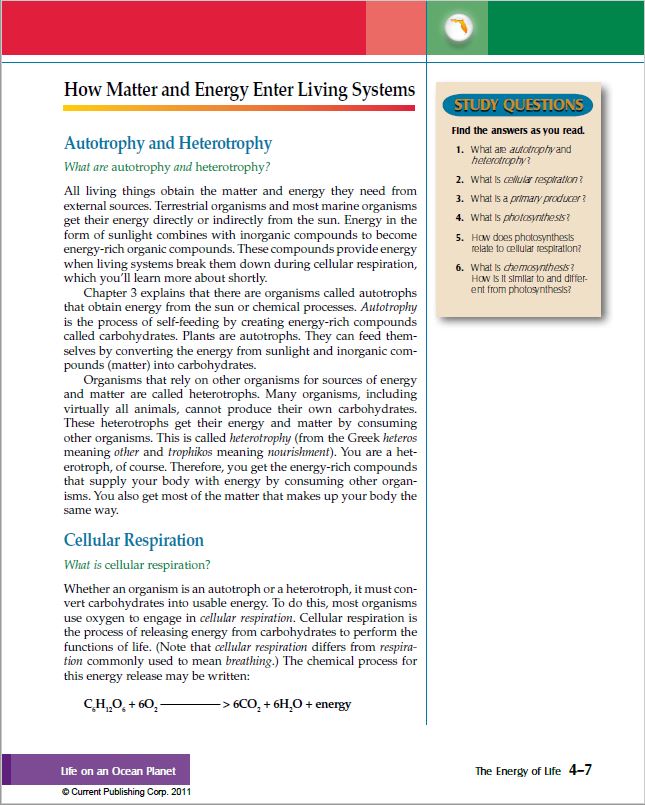 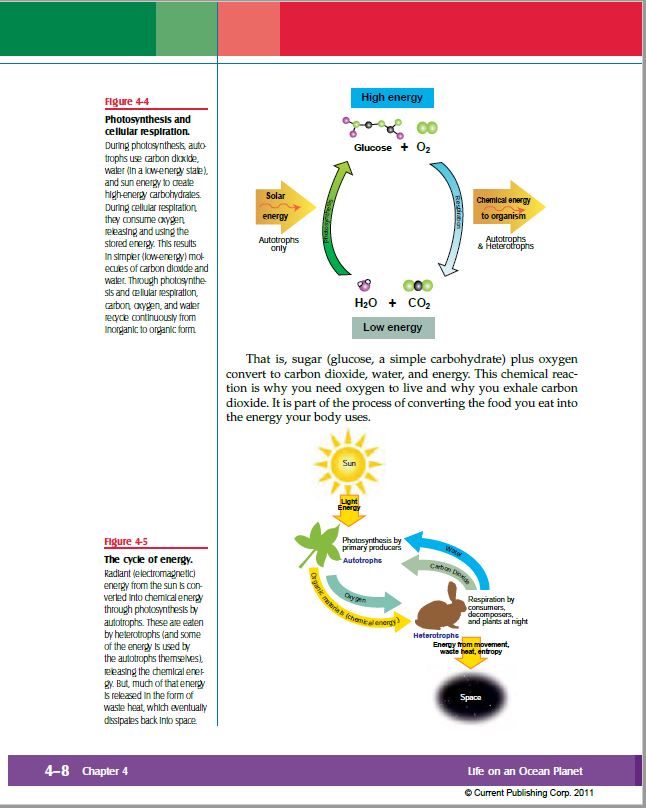 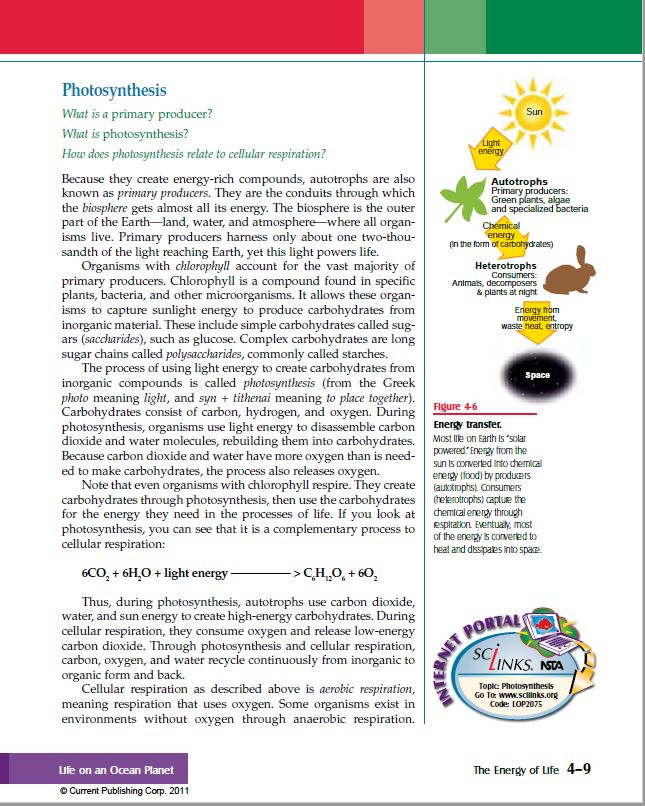 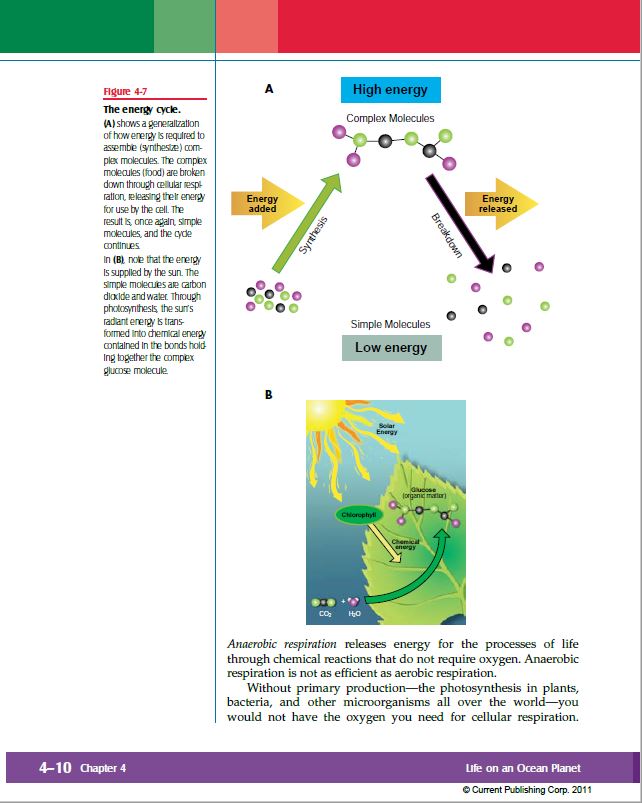 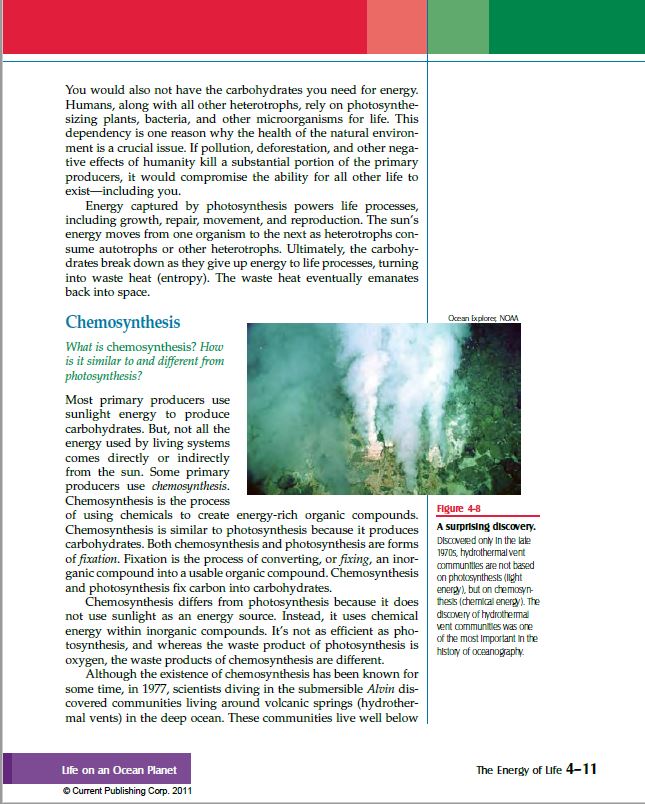 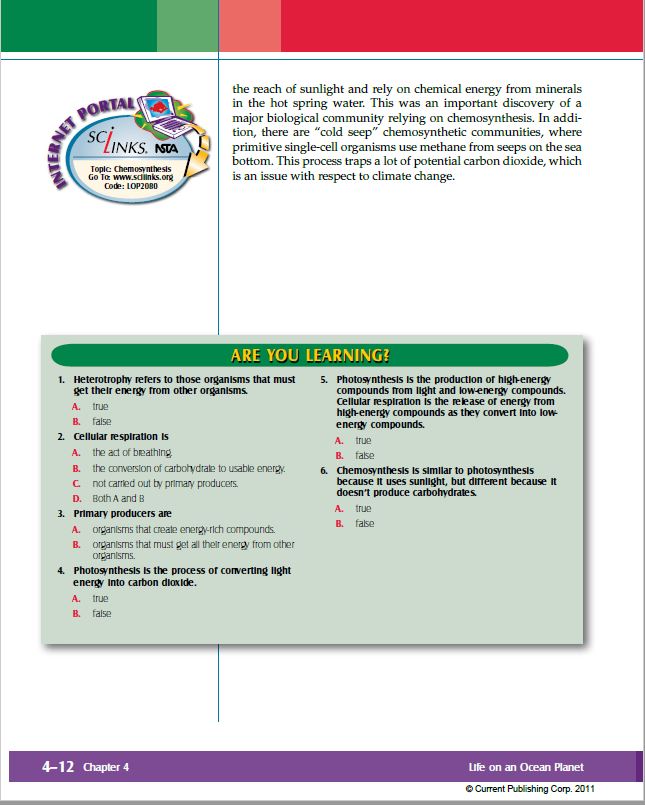 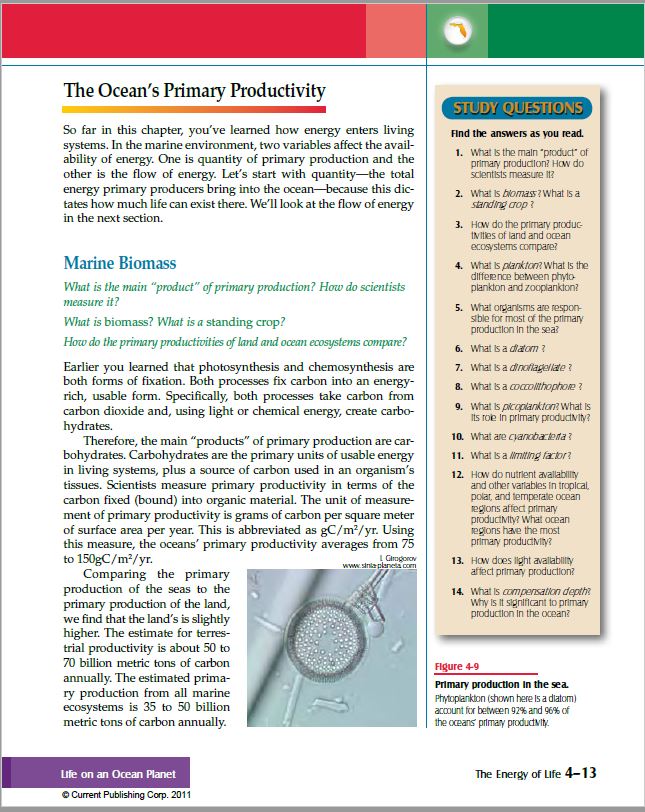 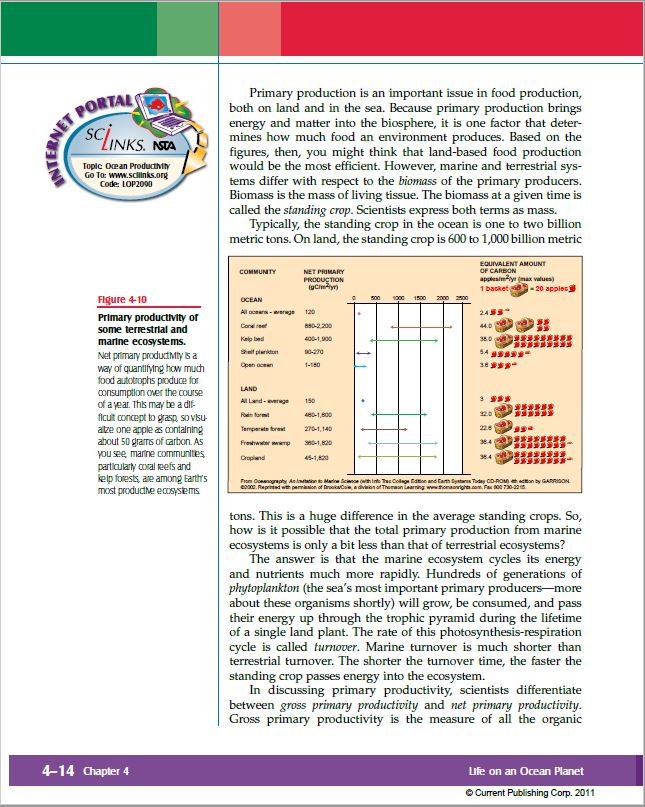 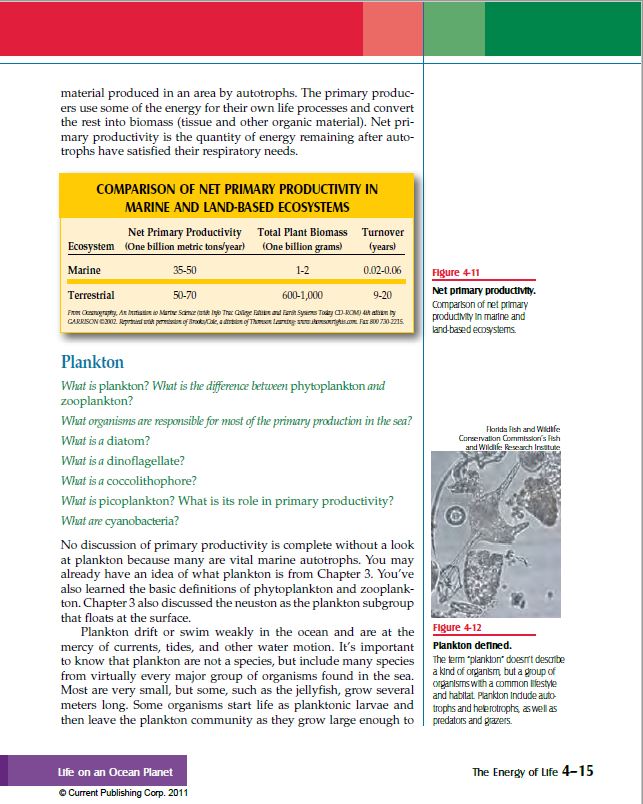 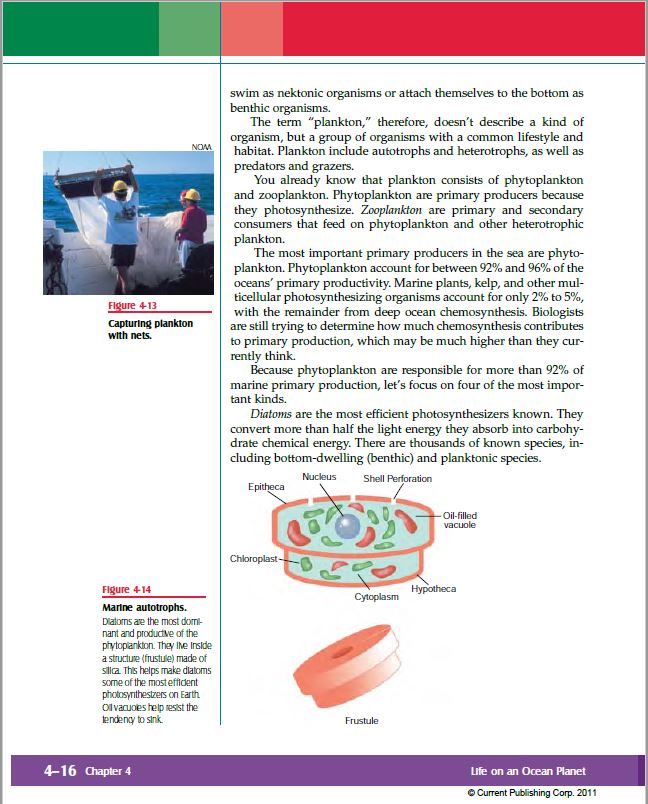 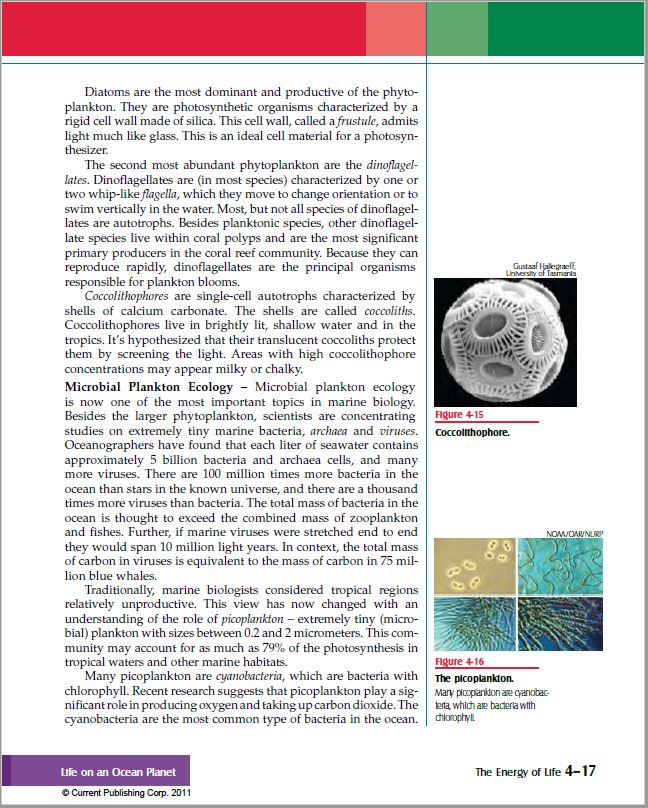 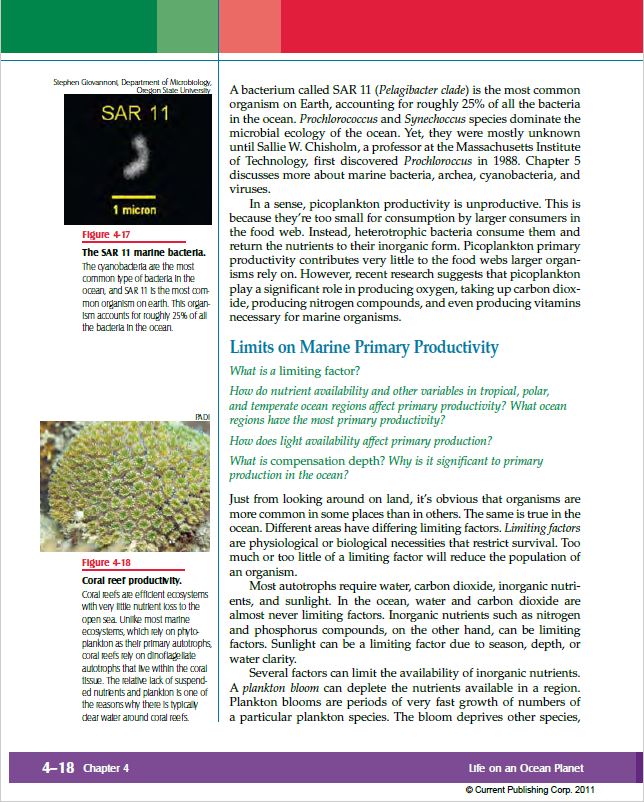 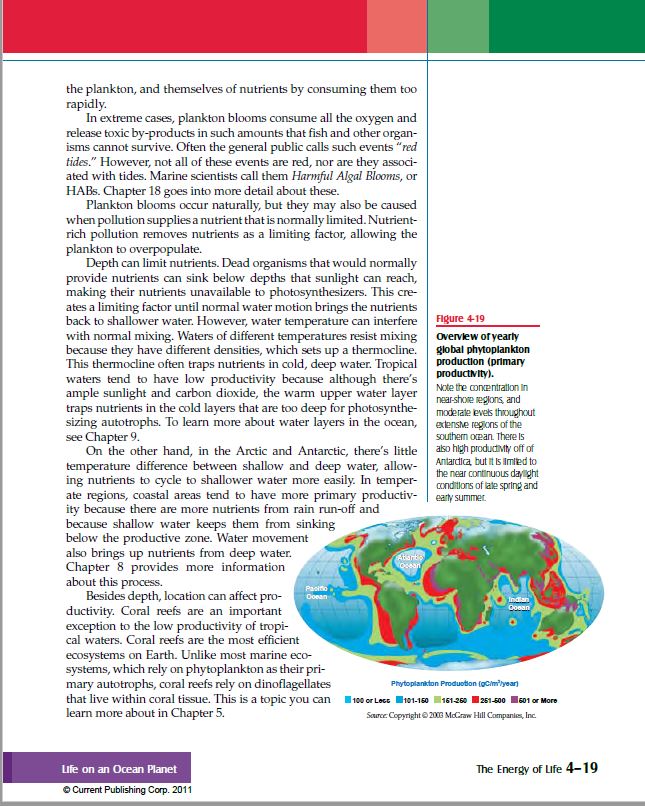 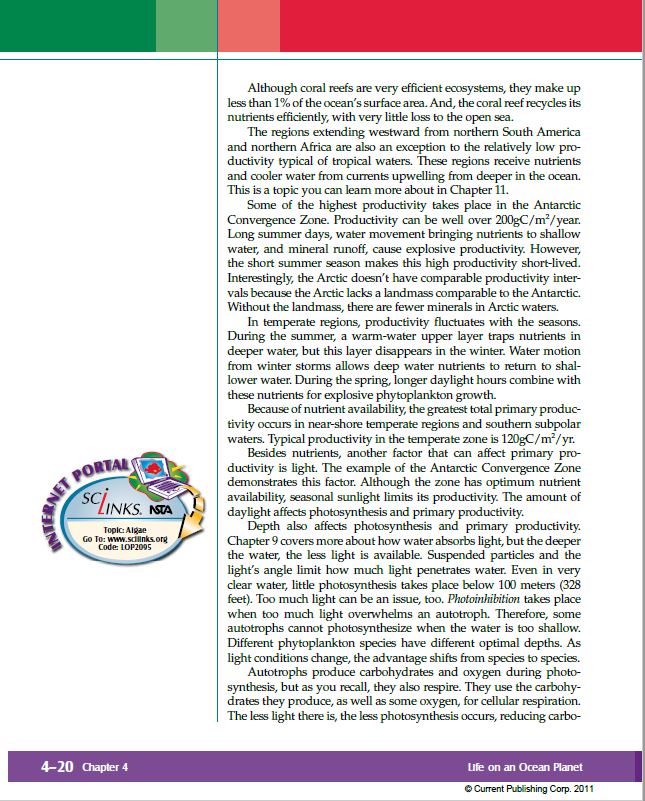 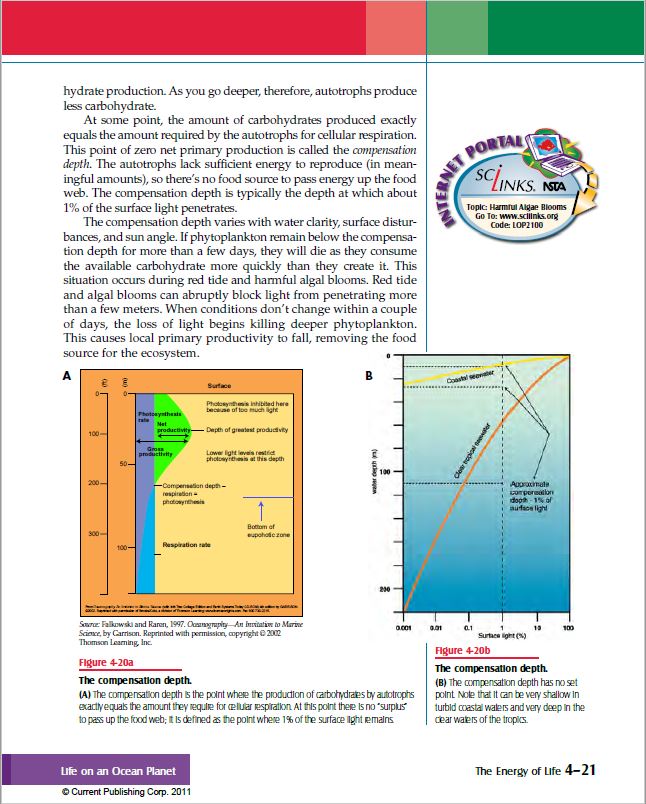 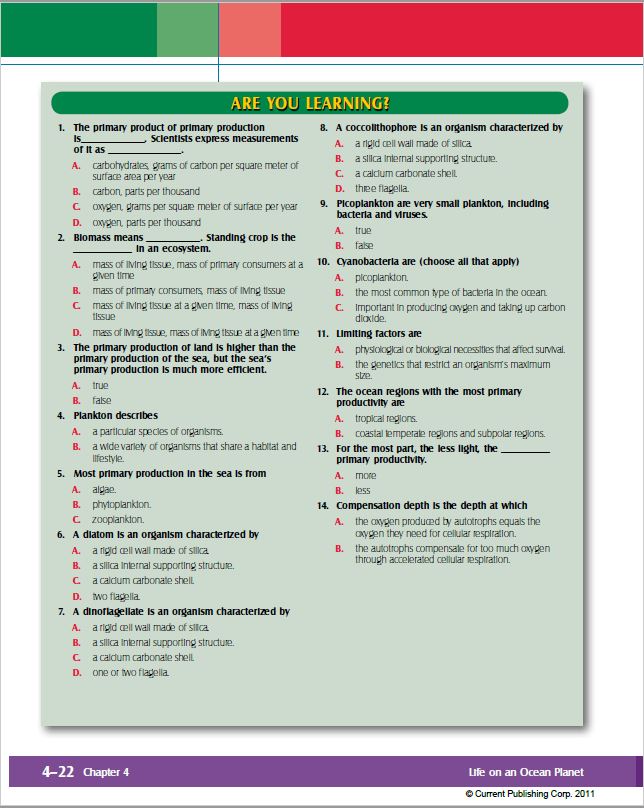 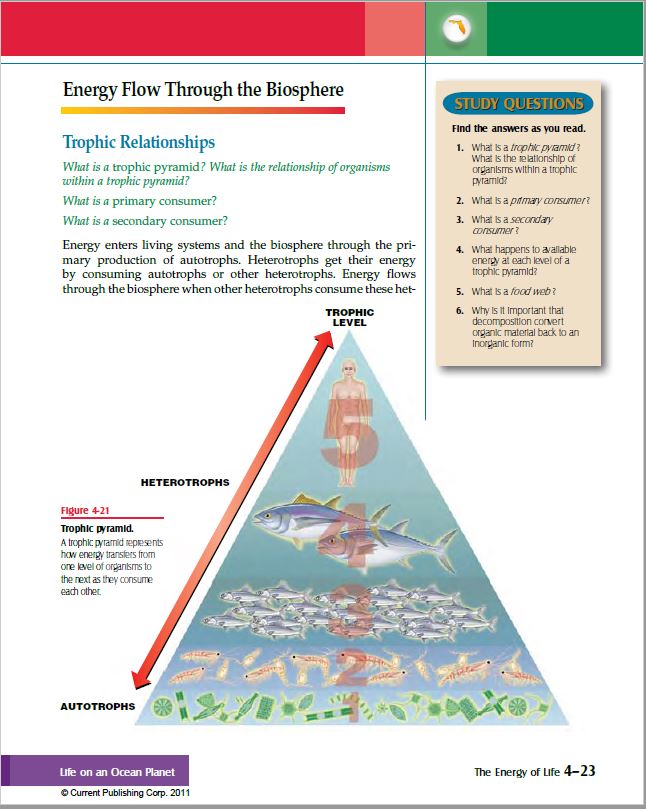 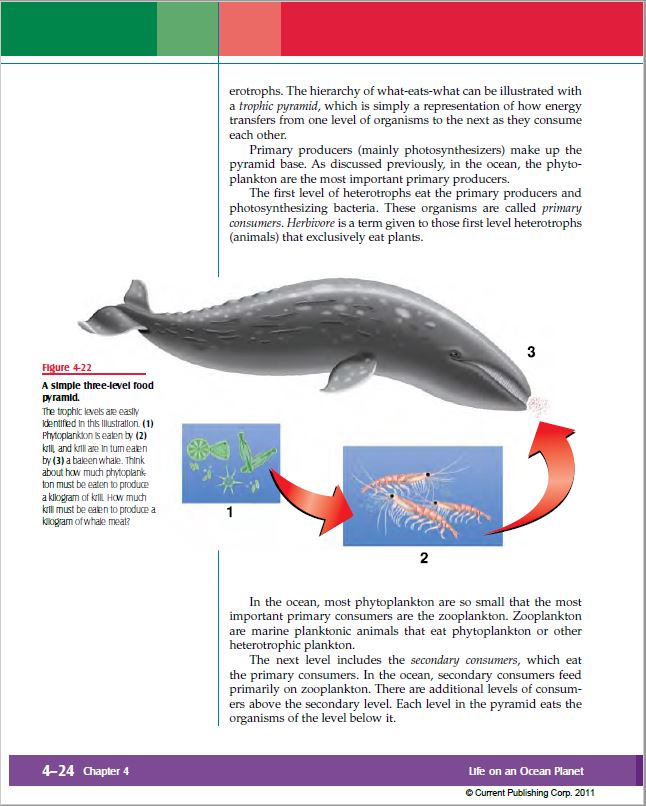 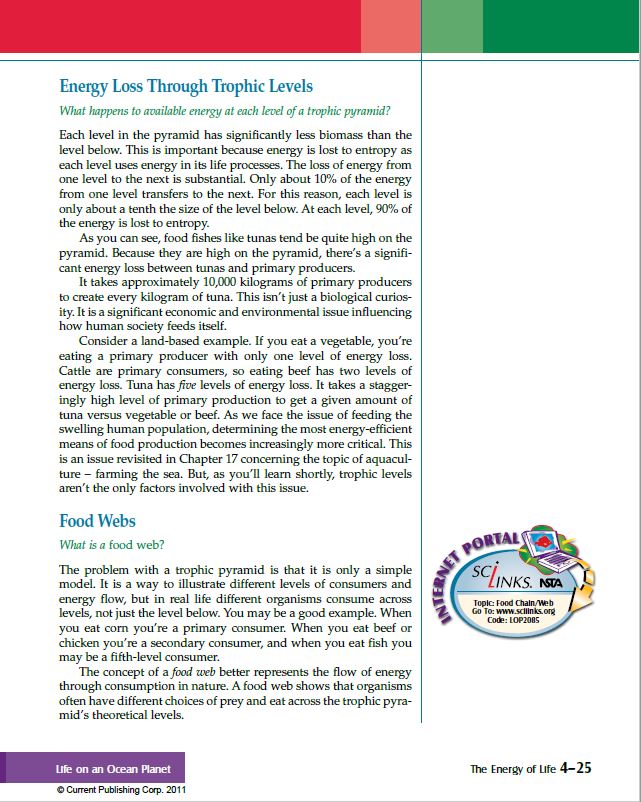 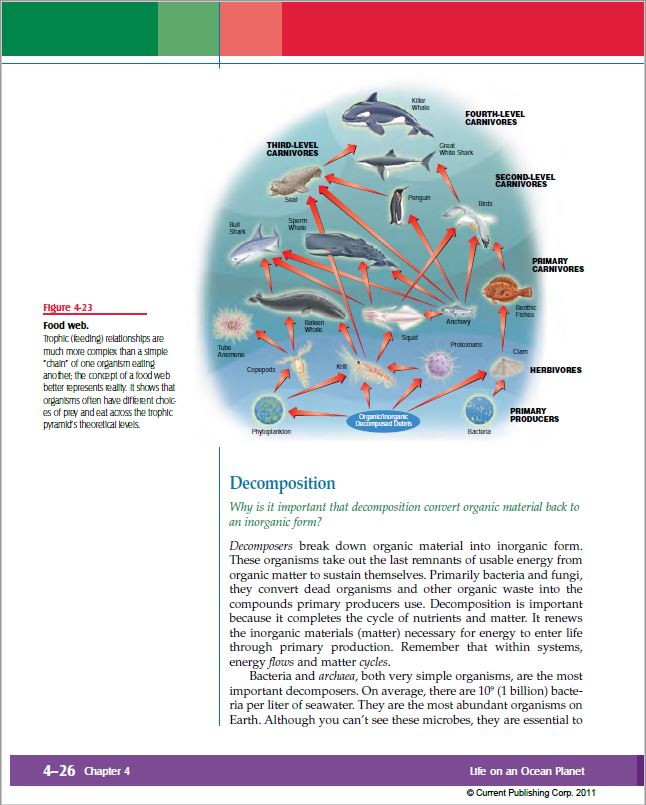 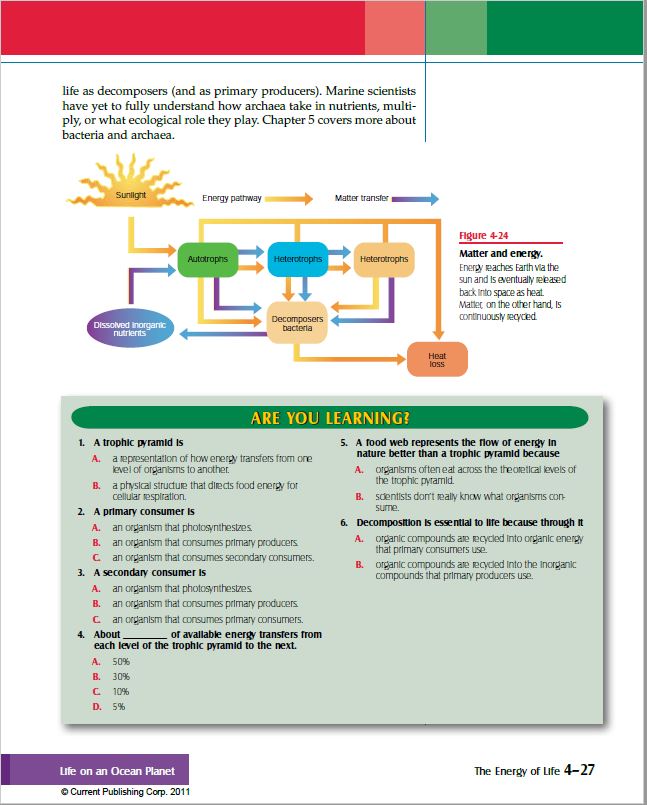 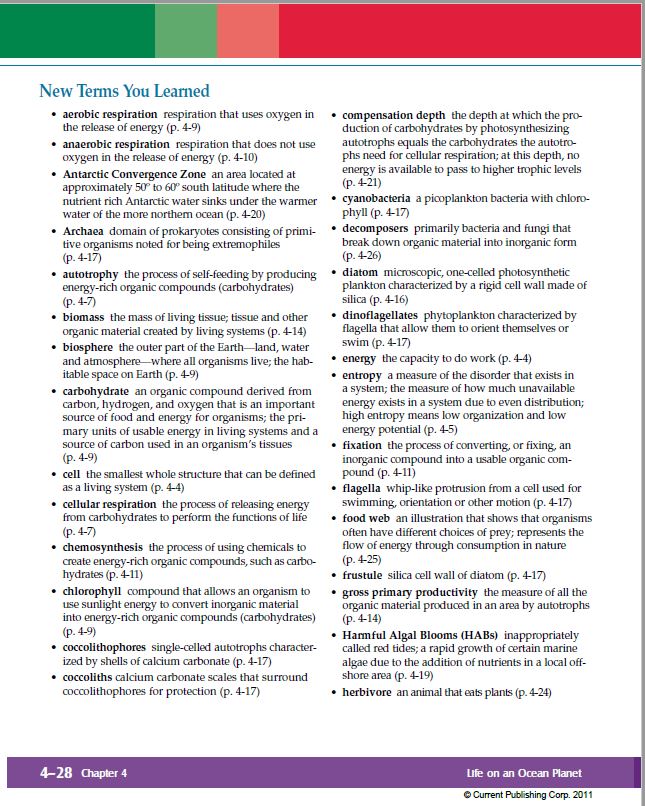 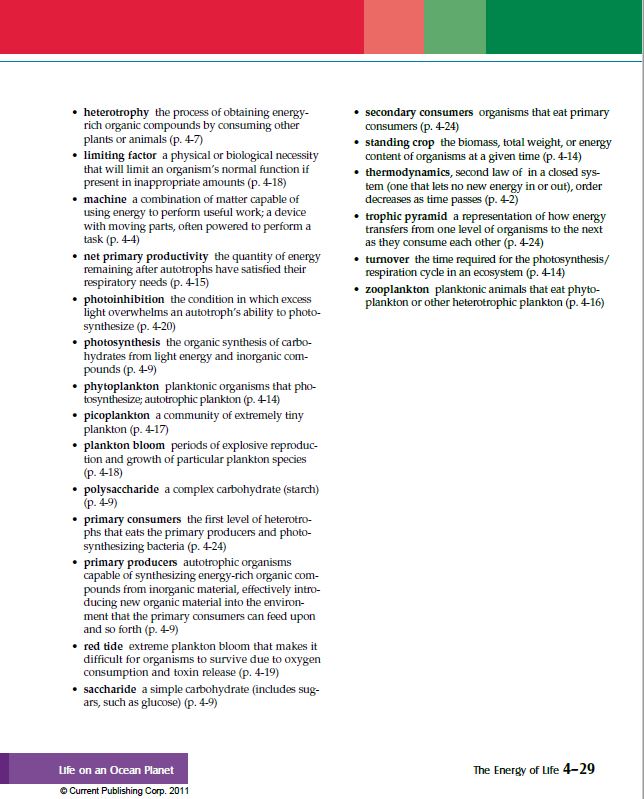 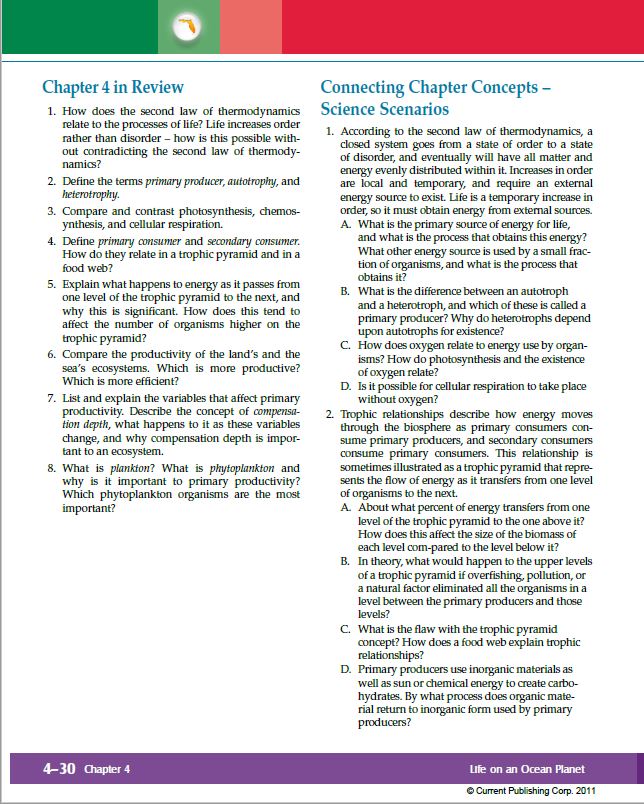 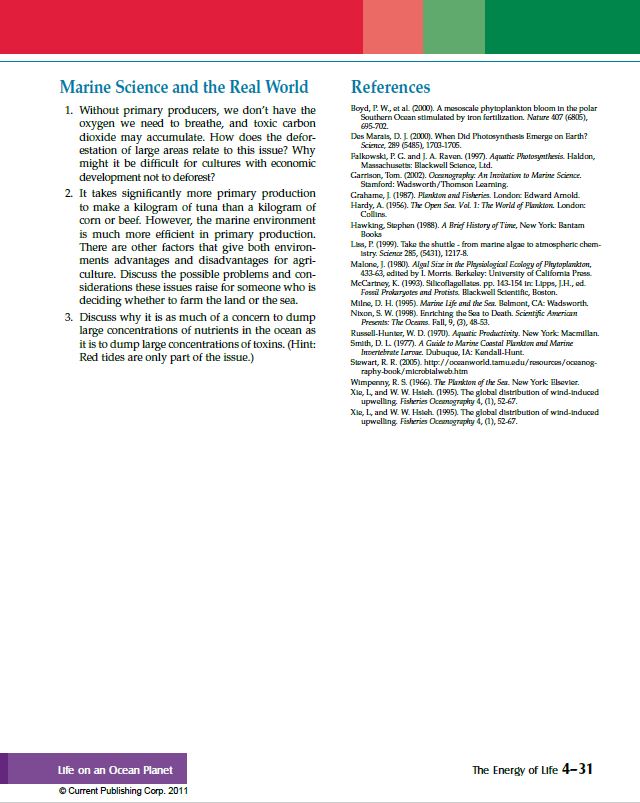 